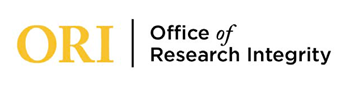 Institutional Animal Care and USe CommitteeAnimal Subjects Research Appendix B: Trapping/CapturingAPPENDIX B: TRAPPING/CAPTURING WILD ANIMALSAPPENDIX B: TRAPPING/CAPTURING WILD ANIMALSAPPENDIX B: TRAPPING/CAPTURING WILD ANIMALSAPPENDIX B: TRAPPING/CAPTURING WILD ANIMALSThis appendix must be filled out for all protocols involving animals that will be trapped or captured from the wild.											Last Edited March 5th, 2014This appendix must be filled out for all protocols involving animals that will be trapped or captured from the wild.											Last Edited March 5th, 2014This appendix must be filled out for all protocols involving animals that will be trapped or captured from the wild.											Last Edited March 5th, 2014This appendix must be filled out for all protocols involving animals that will be trapped or captured from the wild.											Last Edited March 5th, 2014Complete the following information for all requested animal species.  Complete the following information for all requested animal species.  Complete the following information for all requested animal species.  Complete the following information for all requested animal species.  SpeciesIssuing AuthorityLicense/Permit HolderLicense/Permit No.Briefly describe the trapping mechanisms that will be employed:Briefly describe the trapping mechanisms that will be employed:Briefly describe the trapping mechanisms that will be employed:Briefly describe the trapping mechanisms that will be employed:Briefly describe how each wild animal species will be trapped/captured, where the trapping/capturing will be done, who will be doing the trapping, and how frequently traps will be monitored.  Briefly describe how each wild animal species will be trapped/captured, where the trapping/capturing will be done, who will be doing the trapping, and how frequently traps will be monitored.  Briefly describe how each wild animal species will be trapped/captured, where the trapping/capturing will be done, who will be doing the trapping, and how frequently traps will be monitored.  Briefly describe how each wild animal species will be trapped/captured, where the trapping/capturing will be done, who will be doing the trapping, and how frequently traps will be monitored.  Briefly describe how captured wild animals will be restrained, handled, and/or transported to and from the laboratory:Briefly describe how captured wild animals will be restrained, handled, and/or transported to and from the laboratory:Briefly describe how captured wild animals will be restrained, handled, and/or transported to and from the laboratory:Briefly describe how captured wild animals will be restrained, handled, and/or transported to and from the laboratory:List any and all personal protective equipment that will be employedList any and all personal protective equipment that will be employedList any and all personal protective equipment that will be employedList any and all personal protective equipment that will be employed